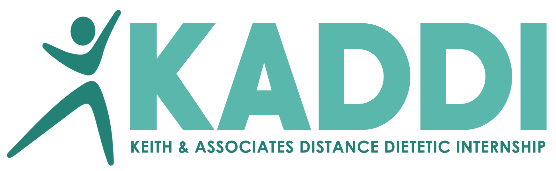 PRECEPTOR FORMPRECEPTOR FORMPRECEPTOR FORMPRECEPTOR FORMPRECEPTOR FORMPRECEPTOR FORMPRECEPTOR FORMPRECEPTOR FORM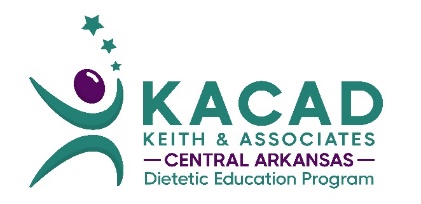 Intern/Student name (last, first)Intern/Student name (last, first)Intern/Student name (last, first)Intern/Student name (last, first)Intern/Student name (last, first)Preceptor printed name (last, first)Preceptor printed name (last, first)Preceptor printed name (last, first)Preceptor printed name (last, first)Preceptor printed name (last, first)Preceptor printed email:Preceptor printed email:Preceptor printed email:Preceptor printed email:Preceptor printed email:Preceptor daytime phone: Preceptor daytime phone: Preceptor daytime phone: Preceptor daytime phone: Preceptor daytime phone: Alternate phone:Alternate phone:Alternate phone:Alternate phone:Employer/Company NameEmployer/Company NameEmployer/Company NameEmployer/Company NameEmployer/Company NameEmployer addressEmployer addressEmployer addressEmployer addressEmployer addressCity, State, ZipCity, State, ZipCity, State, ZipCity, State, ZipCity, State, ZipYears worked for this employer: Years worked for this employer: Years worked for this employer: Years worked for this employer: Years worked for this employer: Hours per Week     Hours per Week     Hours per Week     Hours per Week     Are you related to the intern, even by marriage? Are you related to the intern, even by marriage? Are you related to the intern, even by marriage? Are you related to the intern, even by marriage? Are you related to the intern, even by marriage? Are you related to the intern, even by marriage? NoYesIf Yes, what is relationship?If Yes, what is relationship?If Yes, what is relationship?If Yes, what is relationship?If Yes, what is relationship?If Yes, what is relationship?If you have previously been a preceptor for KADDI, please STOP here.If you have previously been a preceptor for KADDI, please STOP here.If you have previously been a preceptor for KADDI, please STOP here.If you have previously been a preceptor for KADDI, please STOP here.If you have previously been a preceptor for KADDI, please STOP here.If you have previously been a preceptor for KADDI, please STOP here.If you have previously been a preceptor for KADDI, please STOP here.If you have previously been a preceptor for KADDI, please STOP here.If you have previously been a preceptor for KADDI, please STOP here.If you have previously been a preceptor for KADDI, please STOP here.If you have previously been a preceptor for KADDI, please STOP here.If you have previously been a preceptor for KADDI, please STOP here.If you have previously been a preceptor for KADDI, please STOP here.If you have previously been a preceptor for KADDI, please STOP here.If you have previously been a preceptor for KADDI, please STOP here.If you have previously been a preceptor for KADDI, please STOP here.Are you a Registered Dietitian or Dietetic Technician Registered?Are you a Registered Dietitian or Dietetic Technician Registered?Are you a Registered Dietitian or Dietetic Technician Registered?Are you a Registered Dietitian or Dietetic Technician Registered?Are you a Registered Dietitian or Dietetic Technician Registered?Are you a Registered Dietitian or Dietetic Technician Registered?Are you a Registered Dietitian or Dietetic Technician Registered?Are you a Registered Dietitian or Dietetic Technician Registered?Are you a Registered Dietitian or Dietetic Technician Registered?Circle yes or no Circle yes or no Circle yes or no Circle yes or no YesYes NoPlease attach a copy of your CDR card or complete the information so KADDI can download the credential verification for you. Please attach a copy of your CDR card or complete the information so KADDI can download the credential verification for you. Please attach a copy of your CDR card or complete the information so KADDI can download the credential verification for you. Please attach a copy of your CDR card or complete the information so KADDI can download the credential verification for you. Please attach a copy of your CDR card or complete the information so KADDI can download the credential verification for you. Please attach a copy of your CDR card or complete the information so KADDI can download the credential verification for you. Please attach a copy of your CDR card or complete the information so KADDI can download the credential verification for you. Please attach a copy of your CDR card or complete the information so KADDI can download the credential verification for you. Please attach a copy of your CDR card or complete the information so KADDI can download the credential verification for you. Registration #Registration #Registration #Registration #Please attach a copy of your CDR card or complete the information so KADDI can download the credential verification for you. Please attach a copy of your CDR card or complete the information so KADDI can download the credential verification for you. Please attach a copy of your CDR card or complete the information so KADDI can download the credential verification for you. Please attach a copy of your CDR card or complete the information so KADDI can download the credential verification for you. Please attach a copy of your CDR card or complete the information so KADDI can download the credential verification for you. Please attach a copy of your CDR card or complete the information so KADDI can download the credential verification for you. Please attach a copy of your CDR card or complete the information so KADDI can download the credential verification for you. Please attach a copy of your CDR card or complete the information so KADDI can download the credential verification for you. Please attach a copy of your CDR card or complete the information so KADDI can download the credential verification for you. State of ResidenceState of ResidenceState of ResidenceState of ResidenceHas the preceptor previously supervised students/interns? (yes or no) Has the preceptor previously supervised students/interns? (yes or no) Has the preceptor previously supervised students/interns? (yes or no) Has the preceptor previously supervised students/interns? (yes or no) Has the preceptor previously supervised students/interns? (yes or no) Has the preceptor previously supervised students/interns? (yes or no) Has the preceptor previously supervised students/interns? (yes or no) Has the preceptor previously supervised students/interns? (yes or no) Has the preceptor previously supervised students/interns? (yes or no) Has the preceptor previously supervised students/interns? (yes or no) Mark rotation(s) for this preceptor and facility: (delete or cross out those that do not apply)Mark rotation(s) for this preceptor and facility: (delete or cross out those that do not apply)Mark rotation(s) for this preceptor and facility: (delete or cross out those that do not apply)Mark rotation(s) for this preceptor and facility: (delete or cross out those that do not apply)Mark rotation(s) for this preceptor and facility: (delete or cross out those that do not apply)Mark rotation(s) for this preceptor and facility: (delete or cross out those that do not apply)Mark rotation(s) for this preceptor and facility: (delete or cross out those that do not apply)Mark rotation(s) for this preceptor and facility: (delete or cross out those that do not apply)Mark rotation(s) for this preceptor and facility: (delete or cross out those that do not apply)Mark rotation(s) for this preceptor and facility: (delete or cross out those that do not apply)Mark rotation(s) for this preceptor and facility: (delete or cross out those that do not apply)Mark rotation(s) for this preceptor and facility: (delete or cross out those that do not apply)Mark rotation(s) for this preceptor and facility: (delete or cross out those that do not apply)Mark rotation(s) for this preceptor and facility: (delete or cross out those that do not apply)Mark rotation(s) for this preceptor and facility: (delete or cross out those that do not apply)Mark rotation(s) for this preceptor and facility: (delete or cross out those that do not apply)ClinicalClinicalFoodserviceCommunityCommunityCommunityCommunityCommunityCommunityCommunityCommunityBusiness & EntrepreneurshipBusiness & EntrepreneurshipBusiness & EntrepreneurshipBusiness & EntrepreneurshipBusiness & EntrepreneurshipI understand that my responsibilities as a preceptor include:Work with the intern to schedule learning experiences Orient the intern to the facility and rotationMentor the intern and provide daily supervised learning experiences (may delegate this task) Complete weekly (FT interns) or bi-weekly (PT interns) performance summary (may delegate this task) Review the curriculum assignments as the intern completes them and evaluate the intern performance (submit to program via online portal or on paper copy)Be familiar with and abide by KADDI dietetic internship policies and procedures (handbook provided)Act as the point of contact for the KADDI faculty and staff. Contact the program director if there are concerns about the intern).I understand that my responsibilities as a preceptor include:Work with the intern to schedule learning experiences Orient the intern to the facility and rotationMentor the intern and provide daily supervised learning experiences (may delegate this task) Complete weekly (FT interns) or bi-weekly (PT interns) performance summary (may delegate this task) Review the curriculum assignments as the intern completes them and evaluate the intern performance (submit to program via online portal or on paper copy)Be familiar with and abide by KADDI dietetic internship policies and procedures (handbook provided)Act as the point of contact for the KADDI faculty and staff. Contact the program director if there are concerns about the intern).I understand that my responsibilities as a preceptor include:Work with the intern to schedule learning experiences Orient the intern to the facility and rotationMentor the intern and provide daily supervised learning experiences (may delegate this task) Complete weekly (FT interns) or bi-weekly (PT interns) performance summary (may delegate this task) Review the curriculum assignments as the intern completes them and evaluate the intern performance (submit to program via online portal or on paper copy)Be familiar with and abide by KADDI dietetic internship policies and procedures (handbook provided)Act as the point of contact for the KADDI faculty and staff. Contact the program director if there are concerns about the intern).I understand that my responsibilities as a preceptor include:Work with the intern to schedule learning experiences Orient the intern to the facility and rotationMentor the intern and provide daily supervised learning experiences (may delegate this task) Complete weekly (FT interns) or bi-weekly (PT interns) performance summary (may delegate this task) Review the curriculum assignments as the intern completes them and evaluate the intern performance (submit to program via online portal or on paper copy)Be familiar with and abide by KADDI dietetic internship policies and procedures (handbook provided)Act as the point of contact for the KADDI faculty and staff. Contact the program director if there are concerns about the intern).I understand that my responsibilities as a preceptor include:Work with the intern to schedule learning experiences Orient the intern to the facility and rotationMentor the intern and provide daily supervised learning experiences (may delegate this task) Complete weekly (FT interns) or bi-weekly (PT interns) performance summary (may delegate this task) Review the curriculum assignments as the intern completes them and evaluate the intern performance (submit to program via online portal or on paper copy)Be familiar with and abide by KADDI dietetic internship policies and procedures (handbook provided)Act as the point of contact for the KADDI faculty and staff. Contact the program director if there are concerns about the intern).I understand that my responsibilities as a preceptor include:Work with the intern to schedule learning experiences Orient the intern to the facility and rotationMentor the intern and provide daily supervised learning experiences (may delegate this task) Complete weekly (FT interns) or bi-weekly (PT interns) performance summary (may delegate this task) Review the curriculum assignments as the intern completes them and evaluate the intern performance (submit to program via online portal or on paper copy)Be familiar with and abide by KADDI dietetic internship policies and procedures (handbook provided)Act as the point of contact for the KADDI faculty and staff. Contact the program director if there are concerns about the intern).I understand that my responsibilities as a preceptor include:Work with the intern to schedule learning experiences Orient the intern to the facility and rotationMentor the intern and provide daily supervised learning experiences (may delegate this task) Complete weekly (FT interns) or bi-weekly (PT interns) performance summary (may delegate this task) Review the curriculum assignments as the intern completes them and evaluate the intern performance (submit to program via online portal or on paper copy)Be familiar with and abide by KADDI dietetic internship policies and procedures (handbook provided)Act as the point of contact for the KADDI faculty and staff. Contact the program director if there are concerns about the intern).I understand that my responsibilities as a preceptor include:Work with the intern to schedule learning experiences Orient the intern to the facility and rotationMentor the intern and provide daily supervised learning experiences (may delegate this task) Complete weekly (FT interns) or bi-weekly (PT interns) performance summary (may delegate this task) Review the curriculum assignments as the intern completes them and evaluate the intern performance (submit to program via online portal or on paper copy)Be familiar with and abide by KADDI dietetic internship policies and procedures (handbook provided)Act as the point of contact for the KADDI faculty and staff. Contact the program director if there are concerns about the intern).I understand that my responsibilities as a preceptor include:Work with the intern to schedule learning experiences Orient the intern to the facility and rotationMentor the intern and provide daily supervised learning experiences (may delegate this task) Complete weekly (FT interns) or bi-weekly (PT interns) performance summary (may delegate this task) Review the curriculum assignments as the intern completes them and evaluate the intern performance (submit to program via online portal or on paper copy)Be familiar with and abide by KADDI dietetic internship policies and procedures (handbook provided)Act as the point of contact for the KADDI faculty and staff. Contact the program director if there are concerns about the intern).I understand that my responsibilities as a preceptor include:Work with the intern to schedule learning experiences Orient the intern to the facility and rotationMentor the intern and provide daily supervised learning experiences (may delegate this task) Complete weekly (FT interns) or bi-weekly (PT interns) performance summary (may delegate this task) Review the curriculum assignments as the intern completes them and evaluate the intern performance (submit to program via online portal or on paper copy)Be familiar with and abide by KADDI dietetic internship policies and procedures (handbook provided)Act as the point of contact for the KADDI faculty and staff. Contact the program director if there are concerns about the intern).I understand that my responsibilities as a preceptor include:Work with the intern to schedule learning experiences Orient the intern to the facility and rotationMentor the intern and provide daily supervised learning experiences (may delegate this task) Complete weekly (FT interns) or bi-weekly (PT interns) performance summary (may delegate this task) Review the curriculum assignments as the intern completes them and evaluate the intern performance (submit to program via online portal or on paper copy)Be familiar with and abide by KADDI dietetic internship policies and procedures (handbook provided)Act as the point of contact for the KADDI faculty and staff. Contact the program director if there are concerns about the intern).I understand that my responsibilities as a preceptor include:Work with the intern to schedule learning experiences Orient the intern to the facility and rotationMentor the intern and provide daily supervised learning experiences (may delegate this task) Complete weekly (FT interns) or bi-weekly (PT interns) performance summary (may delegate this task) Review the curriculum assignments as the intern completes them and evaluate the intern performance (submit to program via online portal or on paper copy)Be familiar with and abide by KADDI dietetic internship policies and procedures (handbook provided)Act as the point of contact for the KADDI faculty and staff. Contact the program director if there are concerns about the intern).I understand that my responsibilities as a preceptor include:Work with the intern to schedule learning experiences Orient the intern to the facility and rotationMentor the intern and provide daily supervised learning experiences (may delegate this task) Complete weekly (FT interns) or bi-weekly (PT interns) performance summary (may delegate this task) Review the curriculum assignments as the intern completes them and evaluate the intern performance (submit to program via online portal or on paper copy)Be familiar with and abide by KADDI dietetic internship policies and procedures (handbook provided)Act as the point of contact for the KADDI faculty and staff. Contact the program director if there are concerns about the intern).I understand that my responsibilities as a preceptor include:Work with the intern to schedule learning experiences Orient the intern to the facility and rotationMentor the intern and provide daily supervised learning experiences (may delegate this task) Complete weekly (FT interns) or bi-weekly (PT interns) performance summary (may delegate this task) Review the curriculum assignments as the intern completes them and evaluate the intern performance (submit to program via online portal or on paper copy)Be familiar with and abide by KADDI dietetic internship policies and procedures (handbook provided)Act as the point of contact for the KADDI faculty and staff. Contact the program director if there are concerns about the intern).I understand that my responsibilities as a preceptor include:Work with the intern to schedule learning experiences Orient the intern to the facility and rotationMentor the intern and provide daily supervised learning experiences (may delegate this task) Complete weekly (FT interns) or bi-weekly (PT interns) performance summary (may delegate this task) Review the curriculum assignments as the intern completes them and evaluate the intern performance (submit to program via online portal or on paper copy)Be familiar with and abide by KADDI dietetic internship policies and procedures (handbook provided)Act as the point of contact for the KADDI faculty and staff. Contact the program director if there are concerns about the intern).I understand that my responsibilities as a preceptor include:Work with the intern to schedule learning experiences Orient the intern to the facility and rotationMentor the intern and provide daily supervised learning experiences (may delegate this task) Complete weekly (FT interns) or bi-weekly (PT interns) performance summary (may delegate this task) Review the curriculum assignments as the intern completes them and evaluate the intern performance (submit to program via online portal or on paper copy)Be familiar with and abide by KADDI dietetic internship policies and procedures (handbook provided)Act as the point of contact for the KADDI faculty and staff. Contact the program director if there are concerns about the intern).Printed Name Signature Date Date Date For questions, contact the information director at KADDI@consultingdietitians.com or 918-574-8598For questions, contact the information director at KADDI@consultingdietitians.com or 918-574-8598For questions, contact the information director at KADDI@consultingdietitians.com or 918-574-8598For questions, contact the information director at KADDI@consultingdietitians.com or 918-574-8598For questions, contact the information director at KADDI@consultingdietitians.com or 918-574-8598For questions, contact the information director at KADDI@consultingdietitians.com or 918-574-8598For questions, contact the information director at KADDI@consultingdietitians.com or 918-574-8598For questions, contact the information director at KADDI@consultingdietitians.com or 918-574-8598For questions, contact the information director at KADDI@consultingdietitians.com or 918-574-8598For questions, contact the information director at KADDI@consultingdietitians.com or 918-574-8598For questions, contact the information director at KADDI@consultingdietitians.com or 918-574-8598For questions, contact the information director at KADDI@consultingdietitians.com or 918-574-8598For questions, contact the information director at KADDI@consultingdietitians.com or 918-574-8598For questions, contact the information director at KADDI@consultingdietitians.com or 918-574-8598For questions, contact the information director at KADDI@consultingdietitians.com or 918-574-8598For questions, contact the information director at KADDI@consultingdietitians.com or 918-574-8598